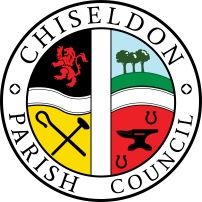 Contact details:Clerk – 01793 740744 clerk@chiseldon-pc.gov.ukPlanning, Transport Development and Highways Committee meeting at the The Old Chapel, Butts Road, Monday  25th March 2019 at 7.30pmAGENDA     Attendances and apologies for absence     Declarations of InterestPublic Recess        Next meeting Monday 3rd June 2019 at 7.30pm in The Old Chapel, off Butts Road. Signed: C Wilkinson (Clerk)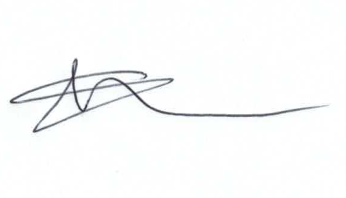 Supplementary Agenda information: Item 15 -  Ward Cllrs update requested 18.3.19Committee Members: Caroline Brady (Chair), Chris Rawlings, Jenny Jefferies (Vice Chair), Ian Henderson, David Hill, Matt Harris, Andrew McDonald, Phil Costigan, Glenn Mills.Please note this meeting may be recorded.Public notice – if you comment during public recess at a council meeting your personal details (such as name and address as relevant) will be recorded on the minutes.  Please advise the Clerk at the time of speaking if you do not wish your personal details to be noted.  Please see our privacy policy on www.chiseldon-pc.gov.uk for full details of how we store & manage data.           4.    Approval  OF MINUTES from the meeting on 28th Jan 19 Action PointsLONG TERM DISCUSSION – Does CPC start a Neighbourhood plan once SBC have sorted their 5 year housing supply? Start to compile list of parish improvements that grants can be applied for. To be supplied to grants sub-committee. Cllrs to come to meeting with ideas. 8.9.10.11.12.13.14.15.16.17.18.19.PLANNINGVOTING ITEMS Review & Vote on Application S/HOU/19/0324 6 The Canney. 2 storey front extension & dormer window to rear.Review & decide next steps for Norris Close layby plans. Public comments to be supplied to Cllrs prior to the meeting.Discussion & vote on whether Strouds Hill requires a seating area.Discussion & vote on accepting new Public procedure for planning meeting document. – See attached documentationReview planning list of current planning applications.TRANSPORT DEVELOPMENTNo itemsHIGHWAYSItem from Cllr Mills – to formulate Road and other improvements to be placed formally to Ward Cllrs. To link in with any future development.Dykes Mews parking issue – discuss, plus any update received from Ward CllrsSlipper Lane/Turnball parking and safety issues – plus dropped curb for wheelchair user. Discuss and vote on plan required.Discuss Safe Passing place on Hodson Road in Hodson – There is no public support in Hodson for this scheme.  Start discussion on Castle View Road parking issues – for when Norris Close work is sighed off and started. (2020/21 budget)Items for next agenda (Note, these items cannot be voted on at this meeting)